SACRED HEART PARISHSacred Heart Parish Founded 1814, The First Catholic Parish in the STate of New JerseySacred Heart Church, 343 South broad Street, Trenton, New Jersey 08608Holy Cross Church, 233 Adeline Street, Trenton, New Jersey 08611ALL ARE WELCOME    Whatever your present status in the Catholic Church, whatever your current family or marital situation,    Whatever your past or present religious affiliation, whatever your personal history, age, background, or             race, whatever your own self-image or esteem, you are invited, welcomed, accepted, loved and respected at the Parish of the Sacred Heart.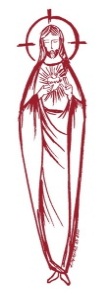 PASTORRev. Msgr. Dennis A. Apolditefrdennis@trentonsacredheart.orgPAROCHIAL VICARRev. Charles MuorahFelician Residence for Clergy233 Adeline Street, Trenton, New Jersey 08611609-393-4826 ext. 108 for Fr Charles DEACONDr. Christian NnajioforBusiness ADMINISTRATORADMINISTRATIVE ASSISTANTJohn DeSantis: secretary@trentonsacredheart.orgAdministrator of religious educationMary Tovar: reled@trentonsacredheart.orgCOORDINATORS OF SACRED MUSICNatalie Megules ~ 609-575-6484Rupert Peters ~ Gospel Mass 609-442-7871MAINTENANCE DEPARTMENTFrank RiosTrusteesJack Breuer and Ellieen Ancrum Ingbritsen,OFFICE HOURS9:00am – 4:00pm Monday – FridaySACRED HEART PARISH OFFICE343  South Broad Street, Trenton, NJ 08608Phone: (609) 393-2801 ~ Fax: (609) 989-8997WEB PAGE:www.trentonsacredheart.orgCEMETERY RECORDSContact The Office of Catholic Cemeteries at 609-394-2017 or DirectorofCemeteries@DioceseofTrenton.orgSACRAMENTAL RECORDSSacred Heart Church,  Saint John’s Church, Saint Francis Church, Saints Peter and Paul Church, Saint Stanislaus Church, Holy Cross Church, Blessed Sacrament Church, Our Lady of Divine Shepherd Church, Blessed Sacrament/Our Lady of Divine Shepherd Parish and Divine Mercy Parish.Liturgy ScheduleSacred Heart CHURCHMonday, Tuesday, Wednesday and Friday12:10 NoonSaturday Evening 5:15 PMSunday Morning 9:00 and 11:15 AMHOLY CROSS CHURCHMonday, Thursday and Friday 8:00 AMSaturday Evening 4:00 PMSunday Morning 10:00 AM Gospel12:00 Noon PolishFor each Holy Day please reference the bulletinSACRAMENTSBAPTISMPlease call the Parish Office at least one month in advance.RECONCILIATIONEvery First Friday following the 12:10PM Mass SHCSaturday afternoon ~ 4:30 to 5:00 PM SHCEvery Saturday from 3:30 to 3:50 PM HCCEvery Sunday 9:30 to 9:50AM HCCand by appointment.EUCHARISTIC ADORATIONFirst Saturday of the Month 2:30 to 3:30 pm in Holy Cross ChurchMARRIAGEPlease call the Parish Priest at least one year in advance to set up initial meeting and to confirm a wedding date and time.ANOINTING OF THE SICKPlease call the Priests any time 609-393-2801.COMMUNION TO THE HOMEBOUNDCall the Parish Office to schedule home visit.CONSIDERING PRIESTHOOD?Email: Vocations@DioceseofTrenton.org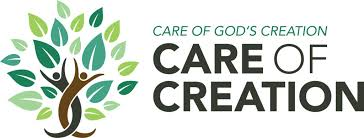 TWENTY-FIRST SUNDAYIN ORDINARY TIMEAugust 27, 2023MASS INTENTIONSSaturday, August 264:00 pm ~ Bolestawa & Aleksander Dzwonkowski5:15 pm SHC ~ Mr. & Mrs. Charles EastonSunday, August 279:00 SHC ~ Carl Amoroso10:00  HCC ~ The intentions of  the People of the Parish 11:15 SHC ~ Carl Amoroso12:00 HCC Polish ~ Maria BonnaMonday, August 288:00 am HCC ~ Special Intention 12:10pm SHC ~ James A NemethTuesday, August 2912:10 pm SHC ~ Ann Amoroso KosturaWednesday,  August 3012:10 pm SHC ~ Donna TorriniThursday, August 318:00 am HCC ~ For Vocations Friday, September 18:00 am HCC ~ Anna Rein12:10pm SHC ~  Thomas HeathSaturday, September 24:00 pm ~ Felicia Klama Stoj and Denice Stoj5:15 pm SHC ~ Johanna SchinoSunday, September 39:00 SHC ~ Altar Rosary and Carole Minotti10:00  HCC ~ The intentions of  the People of the Parish 11:15 SHC ~ Marcia M. Ball12:00 HCC Polish ~ For unemployedOUR SICK LISTGertrude Siber, Jennifer Lyons, Grace Profy, Jack McDonough, Steve Jurczynski, Trudy Breuer, Cornell Hess, Ruby Covington, Judith Santigo, Ching Kukis,  Dan Breese Jr, Brenna Kennedy-Moore, Dawn Chia, Mark Friedman, Alexander A. Ladnyk, Kelly Nitti, Lauren Clayton, Joseph Edralin, Margie Tiongson, Kevin, Vincent Cooper, Jr., Gail Ladnyk, Leo Genovesi, Sloane Donnelly, Richard Buckley, Tony Ragolia, Barbara Burrows, Robert Mahon, Charles Burrows, Dorothy Amoroso, Maryann Sullivan, Regina Friedman, Rita Mich, Stanley Winowicz, Greg Schafer, Jack Hardiman,  Amy Birk, Julia Grazioli, Matt Tydryszewski.OUR DECEASEDPatricia Bezek, Patricia Leonic,  Leona Tydryszewski, and our friends at South Village, Riverside Nursing and Rehabilitation Center, Mill House  and Waters Edge. 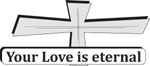 MINISTRY SCHEDULE(subject to change)Saturday, August 264:00pm HCC ~ Fr Charles L. C Benitez  Em. M Herpel5:15pm SHC Msgr. Dennis L.  R Hernandez , Em. A Solack J BreuerSunday, August 279:00 SHC Msgr. Dennis L. M Komjathy  Em J DeSantis 10:00 HCC ~ Fr. Charles L. R West   Em  M Williams11:15 SHC ~ Msgr. Dennis L. B Allaire  Em  M Ortiz, K Parasimo12:00 HCC Polish ~ Fr MarianSaturday, September 24:00pm HCC ~ Fr Charles L. M Herpel  Em.  A Lennon5:15pm SH Msgr. Dennis L.   L Seabrook, Em. B Dumont, T HinesSunday, September 39:00 SHC ~ Msgr. Dennis L.  J Mc Donough Em  C&A Cruz  10:00 HCC ~ Fr. Charles L. A Dodson  Em D Ezeuka11:15 SHC ~ Msgr. Dennis L J Blizard  Em J & L Silvernail 12:00 HCC Polish ~ Fr MarianWEEKLY COLLECTIONLast weekend’s collection amounted to $7,762.00. This includes the donations received in Church and the mail ins. Thank you for your continued support of our parish.2023 ANNUAL CATHOLIC APPEAL UPDATEGoal: $33,000.00 : Pledged:  $44,236.00 (134% of Goal)READINGS FOR THE WEEKTwenty-first Week in Ordinary Time 
Sunday Is 22:19-23; Rom 11:33-36; Mt 16:13-20Monday 1 Thes 1:1-5, 8b-10; Mt 23:13-22Tuesday 1 Thes 2:1-8; Mt 6:17-29Wednesday 1 Thes 2:9-13; Mt 23:27-32Thursday 1 Thes 3:7-13; Mt 24:42-51First Friday 1 Thes 4:1-8; Mt 25:1-13Saturday 1 Thes 4:9-11; Mt 25:14-30PROMISE TO PROTECTThe Diocese of Trenton is committed to the norms of the U.S. Bishop’s Charter for the Protection of Children and Young People in regard to the reporting and investigation of sexual abuse allegations involving minors. If you have been sexually abused as a minor by anyone representing the Catholic Church, you can report that abuse through the diocesan Hotline:  1-888-296-2965 or via e-mail at abuseline@dioceseoftrenton.org. Allegations are reported to the appropriate law enforcement agencies. 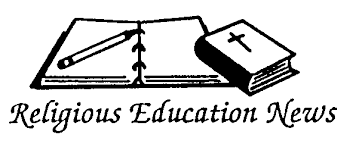 NOW IS THE TIME TO REGISTERParents are asked to reregister their children on or before the last class. New Registration and Re-registration forms are available online or at the Parish Office. The tuition fee is $65.00 per child.Classes begin on September 10th with a meeting in Sacred Heart Church at 10:00.HAWAI’I WILDFIRES DISASTER RELIEFCatholic Charities Hawai’i in the Honolulu Diocese has appealed for donations to help the agency meet the housing, food and other needs of what could be thousands of victims from wildfires raging on the island of Maui that wiped out an entire town and drove people to seek refuge in the ocean. Donations can be made online thru https://catholiccharitiesusa.org https://catholiccharitieshawaii.org/maui-relief/SHOW YOUR SUPPORTLIGHT OF HOPE HONOREE50 / 50 WEEKENDWe are excited to announce that Msgr. Dennis Apoldite is being honored as one of Catholic Charities Light of Hope honorees at their 2023 Guardian Angel Dinner Dance. Please show your support in honoring Msgr. Dennis by donating to Catholic Charities through the purchase of an ad, dinner ticket, or journal opportunities. More information is available by going to www.CatholicCharitiesTrenton.org/GADD2023 Donations can be made in any amount, payable to Catholic Charities, Diocese of Trenton P.O. Box 1423, Trenton NJ 08607 .This weekend 50/50 tickets for the benefit of Catholic Charities will be available after all the Masses.HOLY NAME SOCIETYThe Sacred Heart Holy Name Society will be holding its monthly meeting on Friday, September 8th at 7:00 pm in Toomey Hall.  All parishioners over the age of 18 are invited to attend.  We will be discussing our 2024 Calendar of Events for the upcoming year.  Refreshments will be available after our regular business meeting.  Our Corporate Communion will be on Sunday, September 10th,  at 9:00 mass at Sacred Heart Church.ALTAR ROSARY SOCIETY“WE ARE BACK" and all rosarians, future rosarians, people of our parish are warmly welcomed to join us on Sunday, September 3rd, 9:00am Mass at Sacred Heart Church.  The rosary will be prayed before Mass.  Following Mass, a meeting will take place at Toomey Hall.  Stop by, meet the members and enjoy light refreshments.  We are a church support group of dedicated Catholic people who serve our Blessed Mother, our Parish.  Hear about the good the Rosarians do for our parish community.  God Bless you all.  We are looking forward to your participation.  Any questions, please call Joan Buckley @ 609-396-7063."SENIOR’S GROUPThe Senior Group is welcoming All Seniors of the parish to meet on Wednesday, September 20th. Many of the group meet for the 12:10 PM Mass (optional) followed by a social gathering in Toomey Hall. Come enjoy a light lunch, meeting and enjoying each other’s company. We will be working on the calendar for the season. Our group meets on the first and third Wednesday of each month.KNIGHTS OF SAINT JOHN AND LADIES AUXILIARYThe Knights and Ladies are open to members for their organization.  Meetings are held on the third Sunday of each month in Toomey Hall at 11:30 and all are welcome to join. Please contact the parish office for more information.CYO ALL PROGRAMS Yardville Branch:After School Program - Serving Yardville Elementary School, Sunnybrae and Yardville Heights.  (609) 585 – 4280, x 112Pee Wee  Co-ed Soccer League  - Ages 4 – 5.  Saturday / Sunday Games(609) 585 -4280  x 112Pre School – Ages 3 – 5. (609) 585 -4280 x 101Hamilton Public Schools (609) 587 – 8100.  Before / After School Program serving Klockner, Greenwood, Wilson and Lalor Schools.Trenton Centers:South Broad Street Center (609) 396 – 8383, x 10.  After School Program serving Trenton Public Schools, Charter Schools and TCPA.East State Street Center (609) 989 – 8143, x 10.  After School Program serving Trenton Public Schools and Charter Schools.Pre School at Hollowbrook Center Ages 3 – 5.  Grow NJ Kids rated!  (609) 883 - 1560SEPTEMBER 1WORLD DAY OF PRAYER FORTHE CARE OF CREATIONAll powerful God, you are present in the universe
and in the smallest of your creatures.
You embrace with your tenderness all that exists.
Pour out upon us the power of your love,
that we may protect life and beauty.
Fill us with your peace, that we may live
as brothers and sisters, harming no one.
O God of the poor, help us to rescue the abandoned and forgotten of this earth,
so precious in your eyes. Bring healing to our lives, that we may protect the world and not prey on it, that we may sow beauty, not pollution and destruction. Touch the hearts of those who look only for gain at the expense of the poor and the earth. Teach us to discover the worth of each thing, to be filled with awe and contemplation,
to recognize that we are profoundly united
with every creature as we journey towards your infinite light. We thank you for being with us each day. Encourage us, we pray, in our struggle,
for justice, love and peace.  AmenTHE PASSION OF SAINT JOHN THE BAPTISTFeast Day  Aug 29The Church celebrates the passion of St. John the Baptist who died approximately A.D. 30.  We know from the Bible that he was the cousin of Jesus, the son of St. Elizabeth, and also the nephew of our Lady.  King Herod knew that John was a holy man, and he liked to hear John’s words, although he didn’t take them to heart.  He knew that he had to get control of him because of the crowds he was starting to build.  He was afraid to kill him, so instead he had him imprisoned. According to the Gospels, Herod had imprisoned John because he spoke out about Herod divorcing his wife, and unlawfully taking the wife of his brother.  On Herod’s birthday, his new wife’s daughter danced before the king and his guests.  Her dancing pleased Herod so much that in his drunkenness he promised to give her anything she desired, up to half of his kingdom.  When the daughter asked her mother what she should ask for, she was told to ask for the head of John the Baptist on a platter.  Herod was appalled by the request but reluctantly agreed and had John the Baptist executed in prison.  St. John the Baptist was beheaded, and his head was placed on a platter and given to Herod’s daughter.   Herod also feared that St. John’s influence and power over the people might cause a rebellion. Over time, Herod had suffered military disaster at the hands of Aretas his father-in-law, and many believed it was God’s punishment for his unrighteous behavior, and for taking the life of John the Baptist.  St. John the Baptist spoke the truth with great courage in calling others to a true change of heart, and to embrace the ways of God.  He did this not only by preaching, but also by example.  He fasted in the desert, and prepared the way for Jesus.  He had such a great courage, that he wasn’t fearful of speaking out about the immoral activities of his day.  This was the reasoning that led to his death, but he continued.  We can learn a lot from his life.  We too, can embrace the ways of God and speak out of the immorality of our day.Village in Poland prepares for Ulma family's beatificationKRAKOW, Poland OSV News – A few years ago, people of the little village of Markowa, in southeastern Poland, would never have thought that in the summer of 2023, they would have dozens of guests coming to visit every day from all over the world.With the Ulma family beatification coming up Sept. 10, the people of Markowa are busy telling the story of their ancestors and preparing for what is, for them, the event of the century."It is a bit overwhelming in a sense," Urszula Niemczak told OSV News. Her husband is Wiktoria Ulma's nephew. "We have media, pilgrims, people from all over Poland but also the United States coming to visit. Lots of renovations, preparation and a bit of stress, yes, that's what it is at the moment."This type of event is unusual for a village of  roughly 4,000 people – a mostly farming community whose residents peacefully raise their families in houses closely situated next to each other, with children and their parents living next to grandparents.Józef and Wiktoria Ulma, who lived in the village during the Second World War, gave shelter to eight Jews for almost two years in German-occupied Poland, hiding them from the Nazi regime. The Ulma’s had seven children, including the unborn child in Wiktoria's womb.The Nazis, informed by a local policeman that Jews were being hidden in the household, came early in the morning March 24, 1944, right before Easter. First, they killed all eight of the Jewish fugitives. Then they shot Wiktoria and Józef. The news they would be beatified Sept. 10 electrified not only Poland. The Ulmas' life is a model of Christianity, Cardinal Marcello Semeraro, prefect of the Dicastery for the Causes of Saints, told Polish Catholic news agency KAI. Cardinal Semeraro will preside over a beatification Mass in a soccer field in Markowa, 1,300 feet from the grave of the Ulma family and about 1.2 miles from their house and the place they were killed."They have made heroic gestures of mercy. One of the tasks of parents is the Christian upbringing of children ... not just to teach their children Christian doctrine. ... It is not a matter of words. One must set a good example," Cardinal Semeraro said. "The church fathers said that with words one teaches, and with the example of life, one bears witness, fostering the courage to follow by example," he said.Cardinal Semeraro admitted that it deeply affected him when he learned that the theological consultants of the beatification cause evaluated that the unborn child also can be beatified."Blood baptism happens very rarely. A baby barely born was immediately killed (Wiktoria started to give birth when she was shot). Its parents made an act of faith in the face of the love of the Lord Jesus," he emphasized.Father Witold Burda, postulator of the sainthood cause of the Ulma family, said at a press conference Aug. 10 in Markowa that the Ulma family are martyrs who were killed "because of hatred toward faith."The first reading planned for the beatification Mass, according to KAI, will be from 2 Maccabees, Chapter 7: "Martyrdom of a Mother and Her Seven Sons," followed by Psalm 116 with the refrain, "Dear in the eyes of the Lord is the death of his devoted." The second reading will be from Chapter 3 of the Letter to Colossians, in which St. Paul encourages mercy, compassion, kindness, humility, gentleness and patience. Finally, the Gospel reading will be from St. Luke – the parable of the good Samaritan.The parable of the good Samaritan was highlighted with a pencil by Józef Ulma in the family Bible, which is displayed in the Museum of Poles Saving Jews in World War II, located in Markowa."Józef Ulma was impressed by the parable of the good Samaritan. ... This confirms the disposition of this man's soul in giving aid to the Jews. ... We can certainly note that Wiktoria and Józef Ulma read the Scriptures together. The story of the abandoned man who was rescued by the good Samaritan must have firmly entered the hearts of both of them," Cardinal Semeraro said.The beatification Mass that will take place at 10 a.m. (local time) will be preceded by a diocesan Youth Day, which aims to encourage young people to follow the example of love of the Ulma family.The postulator of the Ulmas' sainthood cause confirmed that the liturgical feast of the Ulma family will be July 7, the anniversary of their wedding in 1935.Niemczak said that when she goes to the family's grave every day to water the plants, she takes prayer cards and booklets with her. "It became my habit," she told OSV News, since more and more people pray at the grave every day."It was really touching to see a Polish-American family once. They said they're expecting their seventh child, like the Ulmas. Three of their children are in heaven, and they asked to pray for their strength, as it's not easy to have a big family these days," Niemczak said.It was only at the beginning of the 1950s when, after the terror of World War II, the Ulma and Niemczak families could put a proper tombstone for their loved ones at the local parish cemetery.An inscription put at the family grave says: "Here rests the family of Ulma Józef murdered by Hitler's thugs.""Many people come to the Ulma grave today with tragic intentions, and with faith that somehow peace will enter their hearts. I see the pain in their eyes when they pray, so it's natural I come to comfort them. The only thing I can do is promise my prayer and then fulfill it," Niemczak said.Every night at the evening Mass in the parish Church of St. Dorothy in Markowa, Niemczak and other parishioners pray for a fruitful time of beatification and good preparation."People say that faith extinguishes in people's hearts these days. But here in Markowa we see everyday people who have God in their hearts and come to the Ulma grave believing in the communion of saints," Niemczak said.Markowa is situated only 50 miles from the Polish-Ukrainian border. When the war in Ukraine started in February 2022, people in the village did not hesitate to do what their ancestors taught them: They sheltered Ukrainians in their homes."They had to die," Niemczak said of the Ulma family, "so that we can defend their principals in our families today. That we are able to show that flame of love to our kids, our youth. That flame needs to blaze in our hearts, please pray that it does," she asked.For the Polish state, the Ulma beatification will be an occasion to remind all that, despite the risk of the death penalty, an estimated 300,000 Polish people hid and helped Jews in their homes. Over 6,600 Poles hold the title of Righteous Among Nations. Around 1,000 Poles, including women and children, were executed for hiding and helping Jews."This remarkable family is not a single family. It is also a history of the attitudes of Poles. We want to tell Poland and the world about those Polish attitudes, to tell how Poles behaved during World War II," minister Grazyna Ignczak-Bandych, head of the chancellery of President Andrzej Duda, told Polish public radio in July. State concerts and exhibitions will take place in conjunction with the beatification and Duda and other top state officials confirmed their presence during Mass.The event also will have an interreligious component. At 4 p.m. (local time) at the cemetery in Jagiella, 15 miles from Markowa, where Jews killed with the Ulma’s are buried, interreligious prayer is planned.Rabbi Michael Schudrich, Poland's head rabbi, plans to attend the beatification Mass.He told KAI that "we should care that the Jewish world knows about the Ulmas. It is our responsibility and our duty."Rabbi Schudrich said that for him, "the Ulma’s are a model of humanity."Ewing Branch:  